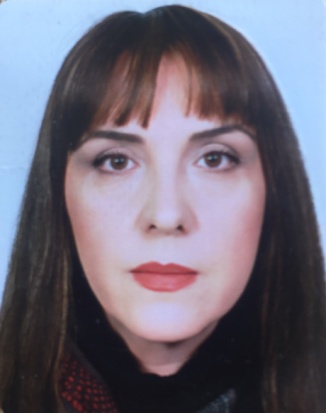 CURRICULUM VITAE1. Mbiemri:1. Mbiemri:1. Mbiemri:RexhepiRexhepiRexhepiRexhepi2. Emri:2. Emri:2. Emri:ValbonaValbonaValbonaValbona3. Nacionaliteti:3. Nacionaliteti:3. Nacionaliteti:ShqiptareShqiptareShqiptareShqiptare4. Shtetësia:4. Shtetësia:4. Shtetësia:KosovareKosovareKosovareKosovare5. Data e Lindjes:5. Data e Lindjes:5. Data e Lindjes:28.10.197328.10.197328.10.197328.10.19736. Gjinia: 6. Gjinia: 6. Gjinia: FemërFemërFemërFemër7. Detajet kontaktuese: 7. Detajet kontaktuese: 7. Detajet kontaktuese: E-mail:E-mail:E-mail:valbona.rexhepi@uni-pr.edu valbona.rexhepi@uni-pr.edu valbona.rexhepi@uni-pr.edu valbona.rexhepi@uni-pr.edu  Tel: Tel: Tel:++ 383 (0) 49 519 900++ 383 (0) 49 519 900++ 383 (0) 49 519 900++ 383 (0) 49 519 9008. Niveli Arsimor:8. Niveli Arsimor:8. Niveli Arsimor:Institucioni:Institucioni:Institucioni:Universiteti i Prishtinës/ Fakulteti i Arteve/ Dega e Artit Figurativ/ Drejtimi i PikturësUniversiteti i Prishtinës/ Fakulteti i Arteve/ Dega e Artit Figurativ/ Drejtimi i PikturësUniversiteti i Prishtinës/ Fakulteti i Arteve/ Dega e Artit Figurativ/ Drejtimi i PikturësUniversiteti i Prishtinës/ Fakulteti i Arteve/ Dega e Artit Figurativ/ Drejtimi i PikturësData e diplomimit:Data e diplomimit:Data e diplomimit:04. 07. 199804. 07. 199804. 07. 199804. 07. 1998Diploma : Diploma : Diploma : Piktor i diplomuarPiktor i diplomuarPiktor i diplomuarPiktor i diplomuarInstitucioni:Institucioni:Institucioni:Universiteti i Prishtinës/ Fakulteti i Arteve/ Dega e Artit Figurativ/ Drejtimi i PikturësUniversiteti i Prishtinës/ Fakulteti i Arteve/ Dega e Artit Figurativ/ Drejtimi i PikturësUniversiteti i Prishtinës/ Fakulteti i Arteve/ Dega e Artit Figurativ/ Drejtimi i PikturësUniversiteti i Prishtinës/ Fakulteti i Arteve/ Dega e Artit Figurativ/ Drejtimi i PikturësData e diplomimit:Data e diplomimit:Data e diplomimit:27. 06. 200027. 06. 200027. 06. 200027. 06. 2000Diploma/ Magjistratura : Diploma/ Magjistratura : Diploma/ Magjistratura : Magjistër i PikturësMagjistër i PikturësMagjistër i PikturësMagjistër i Pikturës9. Titulli akademik:9. Titulli akademik:9. Titulli akademik:Profesor i RregulltProfesor i RregulltProfesor i RregulltProfesor i Rregullt                            Institucioni:                            Institucioni:                            Institucioni:Universiteti i Prishtinës/ Fakulteti i Arteve/ Dega e Artit Figurativ/ Drejtimi i PikturësUniversiteti i Prishtinës/ Fakulteti i Arteve/ Dega e Artit Figurativ/ Drejtimi i PikturësUniversiteti i Prishtinës/ Fakulteti i Arteve/ Dega e Artit Figurativ/ Drejtimi i PikturësUniversiteti i Prishtinës/ Fakulteti i Arteve/ Dega e Artit Figurativ/ Drejtimi i Pikturës                    Data e zgjedhjes:                    Data e zgjedhjes:                    Data e zgjedhjes:12.11.201812.11.201812.11.201812.11.201810. Krijimtaria artistike10. Krijimtaria artistike10. Krijimtaria artistike10. Krijimtaria artistike10. Krijimtaria artistike10. Krijimtaria artistike10. Krijimtaria artistikeEkspozitat personale jashtë venditEkspozitat personale jashtë venditEkspozitat personale jashtë venditEkspozitat personale jashtë venditEkspozitat personale jashtë venditEkspozitat personale jashtë venditEkspozitat personale jashtë venditTitulli i EkspozitësTitulli i EkspozitësInstitucioni (Galeria)- ShtetiInstitucioni (Galeria)- ShtetiInstitucioni (Galeria)- ShtetiViti1Ekspozitë personaleEkspozitë personaleGaleria- Salla e koncerteve, “Cemal Resit Rey”- Taksim, Stamboll/ TurqiGaleria- Salla e koncerteve, “Cemal Resit Rey”- Taksim, Stamboll/ TurqiGaleria- Salla e koncerteve, “Cemal Resit Rey”- Taksim, Stamboll/ Turqi20012Ekspozitë personaleEkspozitë personale“ Teatri Migjeni”, Shkodër/ Shqipëri“ Teatri Migjeni”, Shkodër/ Shqipëri“ Teatri Migjeni”, Shkodër/ Shqipëri20063Ekspozitë personaleEkspozitë personaleAmbasada Kanadeze, Ankara/ TurqiAmbasada Kanadeze, Ankara/ TurqiAmbasada Kanadeze, Ankara/ Turqi20104Ekspozitë personaleEkspozitë personaleGaleria ”KIC”, Shkup/ MaqedoniGaleria ”KIC”, Shkup/ MaqedoniGaleria ”KIC”, Shkup/ Maqedoni20115Ekspozitë personaleEkspozitë personaleGaleria e Arteve, Shkodër/ ShqipëriGaleria e Arteve, Shkodër/ ShqipëriGaleria e Arteve, Shkodër/ Shqipëri2015Ekspozita kolektive jashtë venditEkspozita kolektive jashtë venditEkspozita kolektive jashtë venditEkspozita kolektive jashtë venditEkspozita kolektive jashtë venditEkspozita kolektive jashtë venditEkspozita kolektive jashtë venditTitulli i EkspozitësTitulli i EkspozitësInstitucioni-shtetiInstitucioni-shtetiInstitucioni-shtetiViti1Ekspozitë gjithëkombëtareEkspozitë gjithëkombëtareGaleria “Evropa”- Gostivar, Maqedoni Galeria “Evropa”- Gostivar, Maqedoni Galeria “Evropa”- Gostivar, Maqedoni 19982Ekspozitë e studentëveEkspozitë e studentëveFakulteti i Arteve, 
Graz / AustriFakulteti i Arteve, 
Graz / AustriFakulteti i Arteve, 
Graz / Austri19983DraudacumDraudacumQendra për Kulturë, Gostivar/ MaqedoniQendra për Kulturë, Gostivar/ MaqedoniQendra për Kulturë, Gostivar/ Maqedoni20074Arti Kosovar në SpanjëArti Kosovar në SpanjëGaleria e Fakultetit të Arteve, Madrid/ SpanjëGaleria e Fakultetit të Arteve, Madrid/ SpanjëGaleria e Fakultetit të Arteve, Madrid/ Spanjë20095Spektër VizioneshSpektër VizioneshGaleria e Arteve, Shkodër/ ShqipëriGaleria e Arteve, Shkodër/ ShqipëriGaleria e Arteve, Shkodër/ Shqipëri20126Prof. Ferri dhe studentët e tijProf. Ferri dhe studentët e tijGaleria e Arteve, Kukës/ ShqipëriGaleria e Arteve, Kukës/ ShqipëriGaleria e Arteve, Kukës/ Shqipëri20157Arti bashkëkohor i KosovësArti bashkëkohor i KosovësForth Worth Community Arts Center- Texas, SHBAForth Worth Community Arts Center- Texas, SHBAForth Worth Community Arts Center- Texas, SHBA2017Ekspozitat personale në vendEkspozitat personale në vendEkspozitat personale në vendEkspozitat personale në vendEkspozitat personale në vendEkspozitat personale në vendEkspozitat personale në vendTitulli i ekspozitësTitulli i ekspozitësInstitucioni- ShtetiInstitucioni- ShtetiInstitucioni- ShtetiViti1Ekspozitë personaleEkspozitë personaleQendra e Kulturës “Rexhep Mitrovica”- Mitrovicë/ KosovëQendra e Kulturës “Rexhep Mitrovica”- Mitrovicë/ KosovëQendra e Kulturës “Rexhep Mitrovica”- Mitrovicë/ Kosovë20052Ekspozitë personaleEkspozitë personaleGaleria e Ministrisë së Kulturës, Prishtinë/ KosovëGaleria e Ministrisë së Kulturës, Prishtinë/ KosovëGaleria e Ministrisë së Kulturës, Prishtinë/ Kosovë20073Ekspozitë personaleEkspozitë personaleGaleria e Ministrisë së Kulturës, Prishtinë/ KosovëGaleria e Ministrisë së Kulturës, Prishtinë/ KosovëGaleria e Ministrisë së Kulturës, Prishtinë/ Kosovë2010Ekspozitat kolektive në vendEkspozitat kolektive në vendEkspozitat kolektive në vendEkspozitat kolektive në vendEkspozitat kolektive në vendEkspozitat kolektive në vendEkspozitat kolektive në vendTitulli i ekspozitësTitulli i ekspozitësInstitucioni- ShtetiInstitucioni- ShtetiInstitucioni- ShtetiViti1Ekspozitë e studentëveEkspozitë e studentëveCaffe Galeria “Koha”, Prishtinë/ KosovëCaffe Galeria “Koha”, Prishtinë/ KosovëCaffe Galeria “Koha”, Prishtinë/ Kosovë19972Salloni i XXV i NëntoritSalloni i XXV i NëntoritGaleria “Hani i Dy Robertëve”, Prishtinë/  KosovëGaleria “Hani i Dy Robertëve”, Prishtinë/  KosovëGaleria “Hani i Dy Robertëve”, Prishtinë/  Kosovë19983Golgota KosovareGolgota KosovareGaleria e Arteve e Kosovës, Prishtinë/ KosovëGaleria e Arteve e Kosovës, Prishtinë/ KosovëGaleria e Arteve e Kosovës, Prishtinë/ Kosovë19994Salloni i XXVI i NëntoritSalloni i XXVI i NëntoritGaleria e Arteve e Kosovës, Prishtinë/ KosovëGaleria e Arteve e Kosovës, Prishtinë/ KosovëGaleria e Arteve e Kosovës, Prishtinë/ Kosovë19995Flaka e JanaritFlaka e JanaritShoqata e artistëve figurativ, Gjilan/ KosovëShoqata e artistëve figurativ, Gjilan/ KosovëShoqata e artistëve figurativ, Gjilan/ Kosovë19996Artistët e RinjArtistët e RinjGaleria e të rinjve- Pallati i Rinisë, Prishtinë/ KosovëGaleria e të rinjve- Pallati i Rinisë, Prishtinë/ KosovëGaleria e të rinjve- Pallati i Rinisë, Prishtinë/ Kosovë19997Flaka e LirisëFlaka e LirisëShoqata e artistëve figurativ, Gjilan/ KosovëShoqata e artistëve figurativ, Gjilan/ KosovëShoqata e artistëve figurativ, Gjilan/ Kosovë20008Fytyrat e ndryshmeFytyrat e ndryshmeGaleria e Arteve e Kosovës, Prishtinë/ KosovëGaleria e Arteve e Kosovës, Prishtinë/ KosovëGaleria e Arteve e Kosovës, Prishtinë/ Kosovë20009Bienali i XI-të i VizatimitBienali i XI-të i VizatimitGaleria e Arteve e Kosovës, Prishtinë/ KosovëGaleria e Arteve e Kosovës, Prishtinë/ KosovëGaleria e Arteve e Kosovës, Prishtinë/ Kosovë200010Salloni i XXVII i NëntoritSalloni i XXVII i NëntoritGaleria e Arteve e Kosovës, Prishtinë/ KosovëGaleria e Arteve e Kosovës, Prishtinë/ KosovëGaleria e Arteve e Kosovës, Prishtinë/ Kosovë200011Simboli i PaqesSimboli i PaqesGaleria e Arteve e Kosovës, Prishtinë/ KosovëGaleria e Arteve e Kosovës, Prishtinë/ KosovëGaleria e Arteve e Kosovës, Prishtinë/ Kosovë200012Arti kundër dhunësArti kundër dhunësGaleria e Arteve e Kosovës, Prishtinë/ KosovëGaleria e Arteve e Kosovës, Prishtinë/ KosovëGaleria e Arteve e Kosovës, Prishtinë/ Kosovë200113Për fëmijët bonjak dhe invalidët e LuftësPër fëmijët bonjak dhe invalidët e LuftësTeatri Kombëtar, Prishtinë/ KosovëTeatri Kombëtar, Prishtinë/ KosovëTeatri Kombëtar, Prishtinë/ Kosovë200114Ekspozita e Qershorit- Dita e PrishtinësEkspozita e Qershorit- Dita e PrishtinësGaleria e Arteve e Kosovës, Prishtinë/ KosovëGaleria e Arteve e Kosovës, Prishtinë/ KosovëGaleria e Arteve e Kosovës, Prishtinë/ Kosovë200115Salloni i XXIX i Nëntorit Salloni i XXIX i Nëntorit Galeria e Arteve e Kosovës, Prishtinë/ KosovëGaleria e Arteve e Kosovës, Prishtinë/ KosovëGaleria e Arteve e Kosovës, Prishtinë/ Kosovë200116International Woman’s DayInternational Woman’s DayTeatri Kombëtar, Prishtinë/ KosovëTeatri Kombëtar, Prishtinë/ KosovëTeatri Kombëtar, Prishtinë/ Kosovë20021730 Vjet Traditë- 28 Nëntori30 Vjet Traditë- 28 NëntoriGaleria e Arteve e Kosovës, Prishtinë/ KosovëGaleria e Arteve e Kosovës, Prishtinë/ KosovëGaleria e Arteve e Kosovës, Prishtinë/ Kosovë200218PortretiPortretiGaleria e Arteve e Kosovës, Prishtinë/ KosovëGaleria e Arteve e Kosovës, Prishtinë/ KosovëGaleria e Arteve e Kosovës, Prishtinë/ Kosovë200219Ekspozita e Qershorit- Dita e PrishtinësEkspozita e Qershorit- Dita e PrishtinësGaleria e Arteve e Kosovës, Prishtinë/ KosovëGaleria e Arteve e Kosovës, Prishtinë/ KosovëGaleria e Arteve e Kosovës, Prishtinë/ Kosovë200220Ekspozita e PranverësEkspozita e PranverësGaleria e Arteve e Kosovës, Prishtinë/ KosovëGaleria e Arteve e Kosovës, Prishtinë/ KosovëGaleria e Arteve e Kosovës, Prishtinë/ Kosovë200321Salloni i XXXI i NëntoritSalloni i XXXI i NëntoritGaleria e Arteve e Kosovës, Prishtinë/ KosovëGaleria e Arteve e Kosovës, Prishtinë/ KosovëGaleria e Arteve e Kosovës, Prishtinë/ Kosovë200322Ekspozitë e përbashkëte grave artiste KosovareEkspozitë e përbashkëte grave artiste KosovareShoqata për Art dhe Kulturë, Therandë/ KosovëShoqata për Art dhe Kulturë, Therandë/ KosovëShoqata për Art dhe Kulturë, Therandë/ Kosovë20042330 Vjet Art- Ekspozitë e Profesorëve të Fakultetit të Arteve30 Vjet Art- Ekspozitë e Profesorëve të Fakultetit të ArteveTeatri Kombëtar, Prishtinë/ KosovëTeatri Kombëtar, Prishtinë/ KosovëTeatri Kombëtar, Prishtinë/ Kosovë200524Femrat krijueseFemrat krijueseTeatri Kombëtar, Prishtinë/ KosovëTeatri Kombëtar, Prishtinë/ KosovëTeatri Kombëtar, Prishtinë/ Kosovë200625Femrat krijueseFemrat krijueseShoqata për Art dhe Kulturë, Therandë/ KosovëShoqata për Art dhe Kulturë, Therandë/ KosovëShoqata për Art dhe Kulturë, Therandë/ Kosovë200626Peneli i FlakësPeneli i FlakësGaleria e Arteve, Gjilan/ KosovëGaleria e Arteve, Gjilan/ KosovëGaleria e Arteve, Gjilan/ Kosovë2007 27Ekspozitë e përbashkëtEkspozitë e përbashkëtKuvendi i Kosovës, Prishtinë/ KosovëKuvendi i Kosovës, Prishtinë/ KosovëKuvendi i Kosovës, Prishtinë/ Kosovë200728Gratë krijueseGratë krijueseGaleria e Arteve e Kosovës, Prishtinë/ KosovëGaleria e Arteve e Kosovës, Prishtinë/ KosovëGaleria e Arteve e Kosovës, Prishtinë/ Kosovë200829Ne jemi ato që....Ne jemi ato që....Galeria e Arteve e Kosovës, Prishtinë/ KosovëGaleria e Arteve e Kosovës, Prishtinë/ KosovëGaleria e Arteve e Kosovës, Prishtinë/ Kosovë200830Ri- hapja e Galerisë së PejësRi- hapja e Galerisë së PejësGaleria e Artit, Pejë/ KosovëGaleria e Artit, Pejë/ KosovëGaleria e Artit, Pejë/ Kosovë200831Ekspozita e MarsitEkspozita e MarsitGaleria e Artit, Pejë/ KosovëGaleria e Artit, Pejë/ KosovëGaleria e Artit, Pejë/ Kosovë200932Të lindur për këtë- Ekspozitë e Profesorëve të Fakultetit të ArteveTë lindur për këtë- Ekspozitë e Profesorëve të Fakultetit të ArteveGaleria Ekspoart. 40, Prishtinë/ KosovëGaleria Ekspoart. 40, Prishtinë/ KosovëGaleria Ekspoart. 40, Prishtinë/ Kosovë201033Kolonia e artistëve Boletini- Bajgora 2010Kolonia e artistëve Boletini- Bajgora 2010Qendra e Kulturës “Rexhep Mitrovica”, Mitrovicë/ KosovëQendra e Kulturës “Rexhep Mitrovica”, Mitrovicë/ KosovëQendra e Kulturës “Rexhep Mitrovica”, Mitrovicë/ Kosovë20103440 “Vjet Art”, Ekspozitë e Profesorëve të Fakultetit të Arteve40 “Vjet Art”, Ekspozitë e Profesorëve të Fakultetit të ArteveGaleria e Fakultetit të Arteve- Universiteti i Prishtinës, Prishtinë/ KosovëGaleria e Fakultetit të Arteve- Universiteti i Prishtinës, Prishtinë/ KosovëGaleria e Fakultetit të Arteve- Universiteti i Prishtinës, Prishtinë/ Kosovë201335Flaka e JanaritFlaka e JanaritGaleria e Arteve, Gjilan/ KosovëGaleria e Arteve, Gjilan/ KosovëGaleria e Arteve, Gjilan/ Kosovë201436Panairi i leverdishëm i Artit Panairi i leverdishëm i Artit Monet – Art @ BooksMonet – Art @ BooksMonet – Art @ Books2018Udhëheqës, kurator, seleksionues, anëtar jurie, anëtar bordi, pjesëmarrës i ngjarjeve dhe institucioneve artistikeUdhëheqës, kurator, seleksionues, anëtar jurie, anëtar bordi, pjesëmarrës i ngjarjeve dhe institucioneve artistikeUdhëheqës, kurator, seleksionues, anëtar jurie, anëtar bordi, pjesëmarrës i ngjarjeve dhe institucioneve artistikeUdhëheqës, kurator, seleksionues, anëtar jurie, anëtar bordi, pjesëmarrës i ngjarjeve dhe institucioneve artistikeUdhëheqës, kurator, seleksionues, anëtar jurie, anëtar bordi, pjesëmarrës i ngjarjeve dhe institucioneve artistikeUdhëheqës, kurator, seleksionues, anëtar jurie, anëtar bordi, pjesëmarrës i ngjarjeve dhe institucioneve artistikeUdhëheqës, kurator, seleksionues, anëtar jurie, anëtar bordi, pjesëmarrës i ngjarjeve dhe institucioneve artistikeInstitucioniInstitucioniPozitaPozitaPozitaViti1Galeria e Arteve e KosovësGaleria e Arteve e KosovësAnëtare e SHAFKAnëtare e SHAFKAnëtare e SHAFK19972Galeria e Arteve e KosovësGaleria e Arteve e KosovësAnëtare e Këshillit ArtistikAnëtare e Këshillit ArtistikAnëtare e Këshillit Artistik1999- 20033Galeria e Arteve e KosovësGaleria e Arteve e KosovësAnëtare e Këshillit Botues të Monografisë të Artit Bashkëkohor të KosovësAnëtare e Këshillit Botues të Monografisë të Artit Bashkëkohor të KosovësAnëtare e Këshillit Botues të Monografisë të Artit Bashkëkohor të Kosovës2001- 20024SHAFKSHAFKAnëtar i KryesisëAnëtar i KryesisëAnëtar i Kryesisë2000- 20045Galeria e Arteve e KosovësGaleria e Arteve e KosovësKryetare e Këshillit DrejtuesKryetare e Këshillit DrejtuesKryetare e Këshillit Drejtues2009- 20116Galeria e Arteve e KosovësGaleria e Arteve e KosovësAnëtar jurie, Ekspozita “100 Vjetori i lindjes së Nënë Terezës”Anëtar jurie, Ekspozita “100 Vjetori i lindjes së Nënë Terezës”Anëtar jurie, Ekspozita “100 Vjetori i lindjes së Nënë Terezës”20107Galeria e Arteve e KosovësGaleria e Arteve e KosovësBashkë- kuratore e ekspozitës ndërkombëtare “Çmimi Muslim Mulliqi”Bashkë- kuratore e ekspozitës ndërkombëtare “Çmimi Muslim Mulliqi”Bashkë- kuratore e ekspozitës ndërkombëtare “Çmimi Muslim Mulliqi”20118Fakulteti i Arteve të Bukura, Universiteti i PrishtinësFakulteti i Arteve të Bukura, Universiteti i PrishtinësShef i Programit të Arteve Vizuale, Niveli i Studimeve MasterShef i Programit të Arteve Vizuale, Niveli i Studimeve MasterShef i Programit të Arteve Vizuale, Niveli i Studimeve Master   20169Fakulteti i Arteve të Bukura, Universiteti i PrishtinësFakulteti i Arteve të Bukura, Universiteti i PrishtinësShef i Programit të Arteve Vizuale, Niveli i Studimeve MasterShef i Programit të Arteve Vizuale, Niveli i Studimeve MasterShef i Programit të Arteve Vizuale, Niveli i Studimeve Master2020Veprimtari artistike e vlerësuar me çmim, shpërblim, mirënjohje, etjVeprimtari artistike e vlerësuar me çmim, shpërblim, mirënjohje, etjVeprimtari artistike e vlerësuar me çmim, shpërblim, mirënjohje, etjVeprimtari artistike e vlerësuar me çmim, shpërblim, mirënjohje, etjVeprimtari artistike e vlerësuar me çmim, shpërblim, mirënjohje, etjVeprimtari artistike e vlerësuar me çmim, shpërblim, mirënjohje, etjVeprimtari artistike e vlerësuar me çmim, shpërblim, mirënjohje, etjInstitucioniInstitucioniÇmim, shpërblim, mirënjohjeÇmim, shpërblim, mirënjohjeÇmim, shpërblim, mirënjohjeViti1Fakulteti i Arteve, Universiteti i PrishtinësFakulteti i Arteve, Universiteti i Prishtinës“Shpërblimi i Pikturës”“Shpërblimi i Pikturës”“Shpërblimi i Pikturës”19982Fakulteti i Arteve,Universiteti i PrishtinësFakulteti i Arteve,Universiteti i PrishtinësDiploma “Student i dalluar”, Universiteti i Prishtinës (me rastin e 28 vjetorit të themelimit të Universitetit)Diploma “Student i dalluar”, Universiteti i Prishtinës (me rastin e 28 vjetorit të themelimit të Universitetit)Diploma “Student i dalluar”, Universiteti i Prishtinës (me rastin e 28 vjetorit të themelimit të Universitetit)19983Shoqata e Artistëve Figurativ,  Gjilan, KosovëShoqata e Artistëve Figurativ,  Gjilan, Kosovë“ Shpërblimi i Pikturës”,Ekspozita “Flaka e Janarit” “ Shpërblimi i Pikturës”,Ekspozita “Flaka e Janarit” “ Shpërblimi i Pikturës”,Ekspozita “Flaka e Janarit” 200011.  Përvoja e punës:11.  Përvoja e punës:11.  Përvoja e punës:11.  Përvoja e punës:11.  Përvoja e punës:11.  Përvoja e punës:11.  Përvoja e punës:Data:Data:01.09.200001.09.200001.09.200001.09.200001.09.2000Vendi:Vendi:Prishtinë/ KosovëPrishtinë/ KosovëPrishtinë/ KosovëPrishtinë/ KosovëPrishtinë/ KosovëEmri i Institucionit:Emri i Institucionit:Universiteti i Prishtinës/ Fakulteti i ArteveUniversiteti i Prishtinës/ Fakulteti i ArteveUniversiteti i Prishtinës/ Fakulteti i ArteveUniversiteti i Prishtinës/ Fakulteti i ArteveUniversiteti i Prishtinës/ Fakulteti i ArtevePozita:Pozita:AsistentAsistentAsistentAsistentAsistentPërshkrimi:Përshkrimi:01.09.2000- 22.03.2004 Asistent i Lëndës së Pikturës/ Dega e Artit Figurativ/ Drejtimi i Pikturës01.09.2000- 22.03.2004 Asistent i Lëndës së Pikturës/ Dega e Artit Figurativ/ Drejtimi i Pikturës01.09.2000- 22.03.2004 Asistent i Lëndës së Pikturës/ Dega e Artit Figurativ/ Drejtimi i Pikturës01.09.2000- 22.03.2004 Asistent i Lëndës së Pikturës/ Dega e Artit Figurativ/ Drejtimi i Pikturës01.09.2000- 22.03.2004 Asistent i Lëndës së Pikturës/ Dega e Artit Figurativ/ Drejtimi i PikturësData:Data:22.03.200422.03.200422.03.200422.03.200422.03.2004Vendi:Vendi:Prishtinë/ KosovëPrishtinë/ KosovëPrishtinë/ KosovëPrishtinë/ KosovëPrishtinë/ KosovëEmri i Institucionit:Emri i Institucionit:Universiteti i Prishtinës/ Fakulteti i ArteveUniversiteti i Prishtinës/ Fakulteti i ArteveUniversiteti i Prishtinës/ Fakulteti i ArteveUniversiteti i Prishtinës/ Fakulteti i ArteveUniversiteti i Prishtinës/ Fakulteti i ArtevePozita:Pozita:LigjëruesLigjëruesLigjëruesLigjëruesLigjëruesPërshkrimi:Përshkrimi:22.03.2004- 24.12.2007Ligjërues i Lëndës së Pikturës/ Dega e Artit Figurativ/ Drejtimi i Pikturës22.03.2004- 24.12.2007Ligjërues i Lëndës së Pikturës/ Dega e Artit Figurativ/ Drejtimi i Pikturës22.03.2004- 24.12.2007Ligjërues i Lëndës së Pikturës/ Dega e Artit Figurativ/ Drejtimi i Pikturës22.03.2004- 24.12.2007Ligjërues i Lëndës së Pikturës/ Dega e Artit Figurativ/ Drejtimi i Pikturës22.03.2004- 24.12.2007Ligjërues i Lëndës së Pikturës/ Dega e Artit Figurativ/ Drejtimi i PikturësData:Data:24.12.200724.12.200724.12.200724.12.200724.12.2007Vendi:Vendi:Prishtinë/ KosovëPrishtinë/ KosovëPrishtinë/ KosovëPrishtinë/ KosovëPrishtinë/ KosovëEmri i Institucionit:Emri i Institucionit:Universiteti i Prishtinës/ Fakulteti i ArteveUniversiteti i Prishtinës/ Fakulteti i ArteveUniversiteti i Prishtinës/ Fakulteti i ArteveUniversiteti i Prishtinës/ Fakulteti i ArteveUniversiteti i Prishtinës/ Fakulteti i ArtevePozita:Pozita:Profesor AsistentProfesor AsistentProfesor AsistentProfesor AsistentProfesor AsistentPërshkrimi:Përshkrimi:24.12.2007- 11.07.2012 Profesor Asistent i Lëndës së Pikturës/ Dega e Artit Figurativ/ Drejtimi i Pikturës24.12.2007- 11.07.2012 Profesor Asistent i Lëndës së Pikturës/ Dega e Artit Figurativ/ Drejtimi i Pikturës24.12.2007- 11.07.2012 Profesor Asistent i Lëndës së Pikturës/ Dega e Artit Figurativ/ Drejtimi i Pikturës24.12.2007- 11.07.2012 Profesor Asistent i Lëndës së Pikturës/ Dega e Artit Figurativ/ Drejtimi i Pikturës24.12.2007- 11.07.2012 Profesor Asistent i Lëndës së Pikturës/ Dega e Artit Figurativ/ Drejtimi i PikturësData:Data:11.07.201211.07.201211.07.201211.07.201211.07.2012Vendi:Vendi:Prishtinë/ KosovëPrishtinë/ KosovëPrishtinë/ KosovëPrishtinë/ KosovëPrishtinë/ KosovëEmri i Institucionit:Emri i Institucionit:Universiteti i Prishtinës/ Fakulteti i ArteveUniversiteti i Prishtinës/ Fakulteti i ArteveUniversiteti i Prishtinës/ Fakulteti i ArteveUniversiteti i Prishtinës/ Fakulteti i ArteveUniversiteti i Prishtinës/ Fakulteti i ArtevePozita:Pozita:Profesor i AsocuarProfesor i AsocuarProfesor i AsocuarProfesor i AsocuarProfesor i AsocuarPërshkrimi:Përshkrimi:Prej 11.07.2012 - 12.11.2018 Profesor i Asocuar i Lëndës së Pikturës/ Dega e Artit Figurativ/ Drejtimi i PikturësPrej 11.07.2012 - 12.11.2018 Profesor i Asocuar i Lëndës së Pikturës/ Dega e Artit Figurativ/ Drejtimi i PikturësPrej 11.07.2012 - 12.11.2018 Profesor i Asocuar i Lëndës së Pikturës/ Dega e Artit Figurativ/ Drejtimi i PikturësPrej 11.07.2012 - 12.11.2018 Profesor i Asocuar i Lëndës së Pikturës/ Dega e Artit Figurativ/ Drejtimi i PikturësPrej 11.07.2012 - 12.11.2018 Profesor i Asocuar i Lëndës së Pikturës/ Dega e Artit Figurativ/ Drejtimi i PikturësData:Data:12.11.201812.11.201812.11.201812.11.201812.11.2018Vendi:Vendi:Prishtinë/ KosovëPrishtinë/ KosovëPrishtinë/ KosovëPrishtinë/ KosovëPrishtinë/ KosovëEmri i Institucionit:Emri i Institucionit:Universiteti i Prishtinës/ Fakulteti i ArteveUniversiteti i Prishtinës/ Fakulteti i ArteveUniversiteti i Prishtinës/ Fakulteti i ArteveUniversiteti i Prishtinës/ Fakulteti i ArteveUniversiteti i Prishtinës/ Fakulteti i ArtevePozita: Pozita: Profesor i RregulltProfesor i RregulltProfesor i RregulltProfesor i RregulltProfesor i RregulltPërshkrimi:Përshkrimi:Prej 12.11.2018 Profesor i Rregullt i Lëndës së Pikturës/ Dega e Artit Figurativ/ Drejtimi i PikturësPrej 12.11.2018 Profesor i Rregullt i Lëndës së Pikturës/ Dega e Artit Figurativ/ Drejtimi i PikturësPrej 12.11.2018 Profesor i Rregullt i Lëndës së Pikturës/ Dega e Artit Figurativ/ Drejtimi i PikturësPrej 12.11.2018 Profesor i Rregullt i Lëndës së Pikturës/ Dega e Artit Figurativ/ Drejtimi i PikturësPrej 12.11.2018 Profesor i Rregullt i Lëndës së Pikturës/ Dega e Artit Figurativ/ Drejtimi i Pikturës12. Informata shtesë12. Informata shtesë12. Informata shtesë12. Informata shtesë12. Informata shtesë12. Informata shtesë12. Informata shtesëShkathtësitë kompjuterike  dhe kompetencatShkathtësitë kompjuterike  dhe kompetencatMS Word, MS Excel, MS Power Point, Corel Draw, Photoshop, Paint, MS Word, MS Excel, MS Power Point, Corel Draw, Photoshop, Paint, MS Word, MS Excel, MS Power Point, Corel Draw, Photoshop, Paint, MS Word, MS Excel, MS Power Point, Corel Draw, Photoshop, Paint, MS Word, MS Excel, MS Power Point, Corel Draw, Photoshop, Paint, Shkathtësitë të gjuhës: (1 deri 5: 1 vlerësimi  më i ulët - 5 fluent)Shkathtësitë të gjuhës: (1 deri 5: 1 vlerësimi  më i ulët - 5 fluent)Shkathtësitë të gjuhës: (1 deri 5: 1 vlerësimi  më i ulët - 5 fluent)Shkathtësitë të gjuhës: (1 deri 5: 1 vlerësimi  më i ulët - 5 fluent)Shkathtësitë të gjuhës: (1 deri 5: 1 vlerësimi  më i ulët - 5 fluent)Shkathtësitë të gjuhës: (1 deri 5: 1 vlerësimi  më i ulët - 5 fluent)Shkathtësitë të gjuhës: (1 deri 5: 1 vlerësimi  më i ulët - 5 fluent)GjuhaGjuhaGjuhaGjuhaKonverzimiShkrimiShkrimiShqipe- Gjuha amtareShqipe- Gjuha amtareShqipe- Gjuha amtareShqipe- Gjuha amtare555AnglezeAnglezeAnglezeAngleze555Serbo- kroatishtSerbo- kroatishtSerbo- kroatishtSerbo- kroatisht555